四川省应往届医学院校毕业生开学后首场现场招聘会关于举办“大爱无疆、感恩有您！向白衣天使致敬！四川省应往届医学院校毕业生首场大型现场招聘会”的通知致各医疗卫生、生物制药单位人事负责人：感谢您对四川省医学院校毕业生就业工作的大力支持！2020年是全国人民众志成城，共同抗击疫情，不同寻常的一年。在以习主席为中心的党中央国务院的英明领导下，我们取得了抗击疫情的全部胜利！成都市人才市场3月23日正式对外开放，为企业的复工复产提供人力资源保驾护航。为了满足各医疗机构及药企对应届毕业生的人才需求，特定于9月26日上午举办四川省应往届医学院校毕业生首场大型现场招聘会，同时举办网上视频直播专场招聘。现将有关事宜函告如下：一、现场招聘会时间：9月26日 上午9:00-12:00网络视频直播招聘会时间：9月25日 上午9:00-12:00二、现场招聘会地点：成都市人才大厦二楼（成都市宁夏街136号）网络视频直播招聘平台：医招网（www.591yz.com）三、收费标准及服务：   1、每个参会单位收费900元；   2、参加现场招聘会的单位，免费制作一张招聘海报（尺寸：0.7米X0.9米），一套办公备品，每个单位限定2人参会；四、宣传推广本次医疗卫生、生物制药专场招聘会面向四川省以下医学院校进行推广：四川大学华西医学中心（双一流）、成都中医药大学、成都医学院、西南交通大学医学院、电子科技大学医学院（双一流）、西华大学（健康管理、药学）、西南医科大学、四川文理学院(护理专业)、西南民族大学药学院、成都大学（护理学院）、攀枝花学院医学院（医学、护理）、成都文理学院（护理）、四川工业科技学院（护理、医学美容）、	川北医学院	、四川中医药高等专科学校、	眉山药科职业学院、四川天一学院（护理系）、成都职业技术学院（护理）、达州职业技术学院临床医学系、四川国际标榜职业学院（护理）、乐山职业技术学院（医学、护理）、雅安职业技术学院（临床医学、护理）、广安职业技术学院医学院、四川科技职业学院医学院、四川长江职业学院（护理）、四川三河职业学院（护理）、川北幼儿师范高等专科学校（护理）、四川卫生康复职业学院、巴中职业技术学院医学院、四川护理职业学院、四川应用技术职业学院（护理系）、江阳城建职业学院（老年保健与管理、医疗器械维护与管理）、达州中医药职业学院、内江卫生与健康职业学院、资阳口腔职业学院等；五、本次网络视频直播就业双选会特点介绍（线下招聘会的情景在线）1、参会单位通过医招网视频直播互动系统，组织各个部门的负责人，在规定的时间，不同的办公地点，利用电脑pc端，同时在线进行招聘。应聘学生与招聘单位在线互动、提问答疑、投递简历，用人单位与毕业生隔空零距离招聘，实现线下招聘情景。2、用人单位利用医招网视频直播系统发起在线招聘宣讲，宣讲时可上传ppt文档或视频，让学生更直观的了解用人单位。宣讲时可以录播，保留宣讲视频，让更多的学生进行回看，增加用人单位的关注度，提高用人单位的招聘效果。3、针对不愿意在线视频直播的用人单位，可以关闭摄像头，在线语音回答或者文字回答学生的提问，与毕业生互动。六、参会方式 1、参加现场招聘会的单位，请详细填写参会回执单并提供有效资质扫码件，发邮件至会务组邮箱（970390148@qq.com），并电话确认展位号；2、参加网上视频直播招聘单位点击以下链接网址登录报名：3、参会单位网上报名时请上传营业执照或事业单位登记证副本复印件、组织机构代码证、招聘简章等，审核通过后会收到短信及邮件提示，参会单位就可以在线发布招聘信息或者进行直播测试，根据既定的时间进行在线直播招聘； 相关技术操作可直接咨询医招网技术客服： 15600160301（同微信）4、针对网络应用不太熟练的用人单位，也可以把参会回执单发邮件至970390148@qq.com，并在附件里面提供营业执照或事业单位登记证副本复印件、组织机构代码证、招聘简章，并及时电话联系会务组工作人员确认，由医招网客服在线进行指导注册，协助在线发布招聘信息或直播招聘； 5、会务费缴费方式： ①缴费以汇款为准； ②发票项目名称：招聘会展位费，收到汇款3个工作日内开具发票通过邮件发给付款单位。 6、对公汇款账号及开户行: 账户名称：北京英才硕博教育科技有限公司成都分公司      开户银行：中国工商银行成都石灰街支行账    号：4402213009100046672七、联系方式 联系人：宋老师（13708215920同微信、18628097378） 邮  箱：970390148@qq.com     网  址：医招网（www.591yz.com）四川省应往届医学院校毕业生首场大型现场招聘会曁视频直播网络招聘会参会回执单填表日期：       年    月   日   请详细填写以上回执单，并把填写好的回执单和单位资质一起发到会务组的邮箱：970390148@qq.com以下图片为部分医院单位网上视频直播招聘时的截图，仅供参考!成都市附属第一医院网上视频直播招聘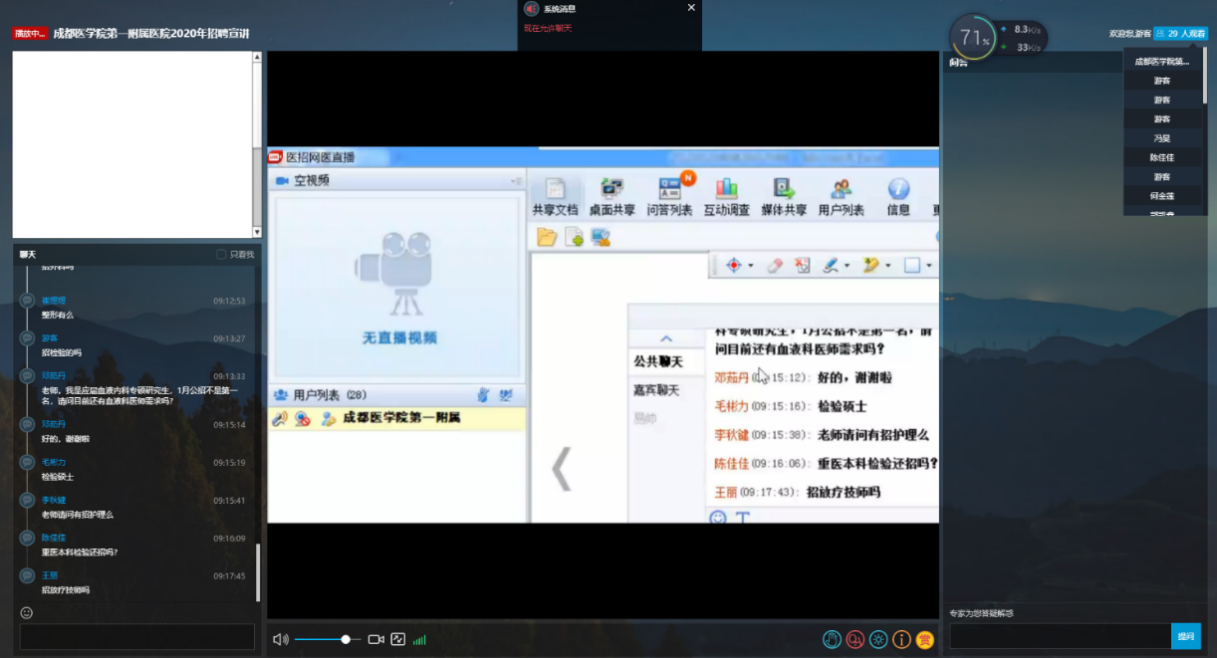 重庆市公共卫生医疗救治中心网上视频直播招聘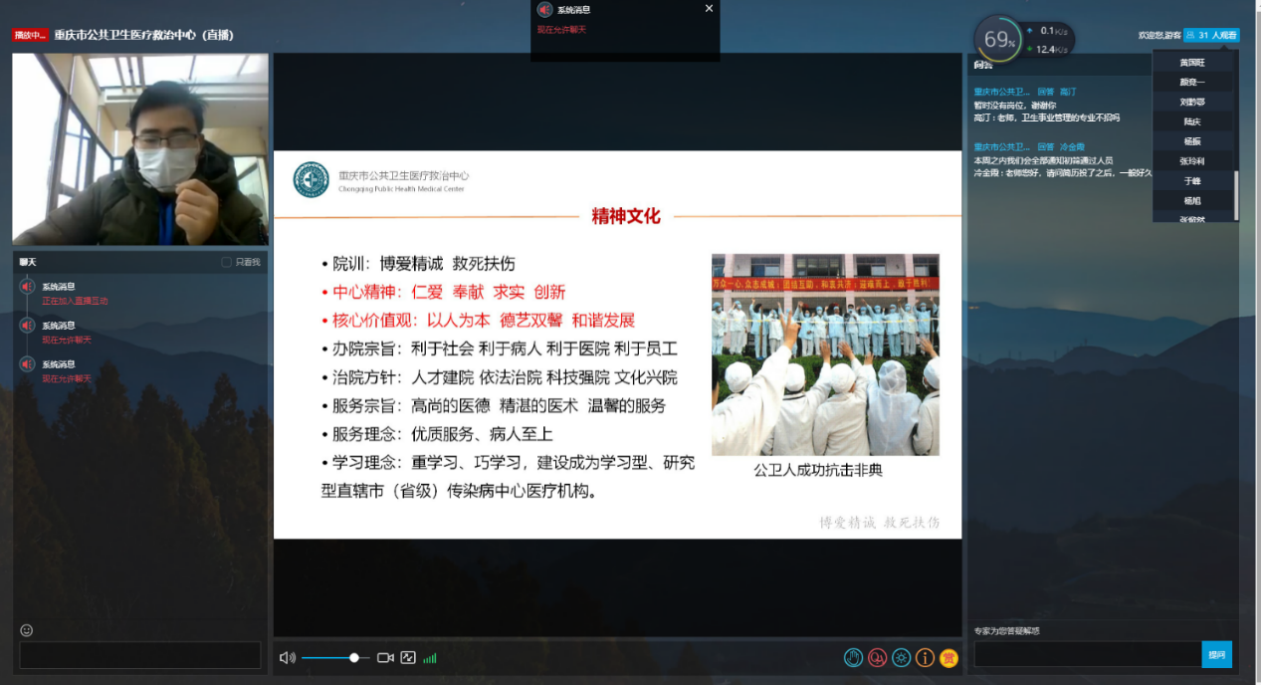 锦州市中心医院网上视频直播招聘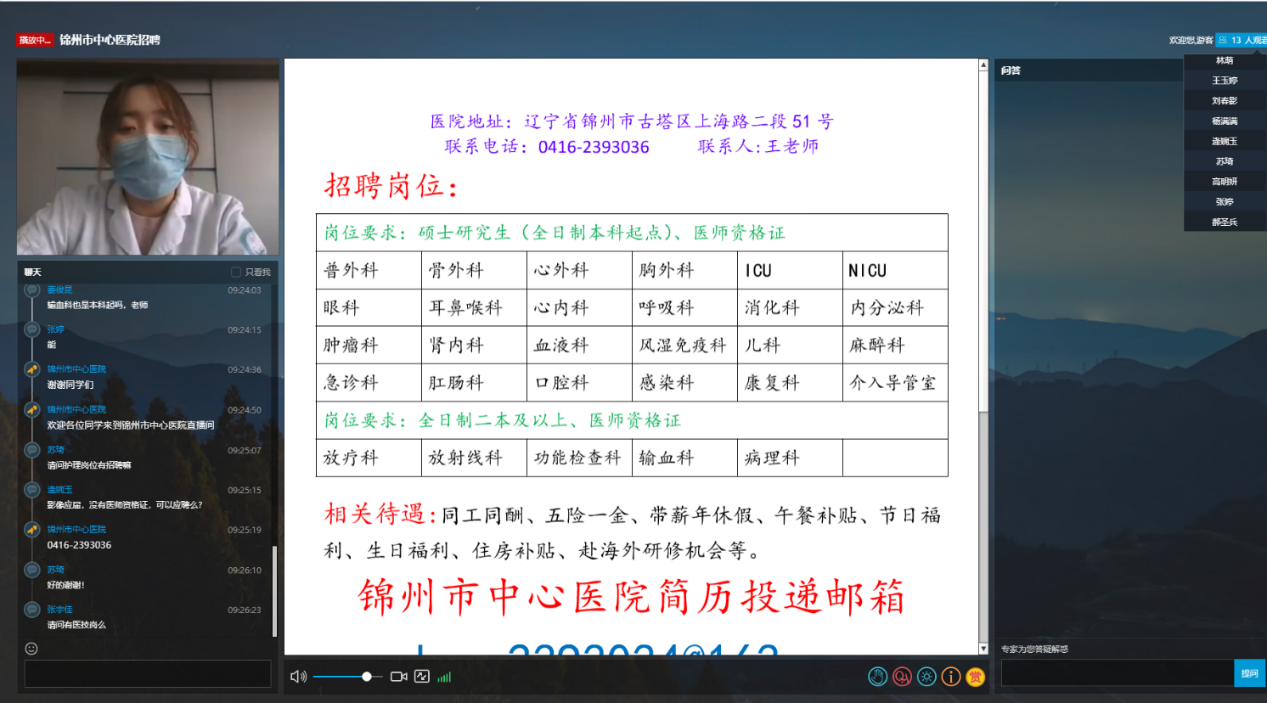 单位名称（发票名头）单位名称（发票名头）单位名称（发票名头）联系人联系人纳税人识别号纳税人识别号纳税人识别号联系电话传真传真网  址网  址地    址电子邮箱单位简介单位简介单位简介单位简介单位简介单位简介单位简介单位简介单位简介单位简介限定150字以内限定150字以内限定150字以内限定150字以内限定150字以内限定150字以内限定150字以内限定150字以内限定150字以内限定150字以内职位需求情况职位需求情况职位需求情况职位需求情况职位需求情况职位需求情况职位需求情况职位需求情况职位需求情况职位需求情况参会人员名单参会人员名单参会人员名单参会人员名单参会人员名单参会人员名单参会人员名单参会人员名单参会人员名单参会人员名单姓  名性别职务职务职务手    机手    机手    机特 殊 要 求特 殊 要 求